Задания первого (школьного)этапа республиканской олимпиадыв ГУО« Средняя школа №9 г. Могилева» по информатике9 класс (max – 70 баллов)Задание 1. Число (10 баллов)Задано натуральное число. Записать его в обратном порядке. Например, 12345 должно превратиться в 54321.Задание 2. «Количество чисел, не делящихся на 2, 3 или 5» (10 баллов)Задано натуральное число N. Требуется написать программу, которая находит количество натуральных чисел, не превышающих N и не делящихся ни на одно из чисел 2,3,5.Формат входных данныхВводится число N (1 < N <1000000000).Формат выходных данныхВывести найденное число.Пример входных данных: 10Пример выходных данных: 2Задание 3. Шахматная доска (15 баллов)Из шахматной доски по границам клеток выпилили связную (очевидно, связанную) (не распадающуюся на части) фигуру без дыр. Требуется определить её периметр.Формат выходных данныхСначала вводится число N (1≤N≤64) — количество выпиленных клеток. В следующих N строках вводятся координаты выпиленных клеток, разделенные пробелом (номер строки и столбца — числа от 1 до 8). Каждая выпиленная клетка указывается один раз.Формат выходных данныхВыведите одно число — периметр выпиленной фигуры (сторона клетки равна единице).ПримерыЗадание 4. Римские числа (15 баллов)Имя входного файла b.inВходной файл содержит одну строку, в которой записано римское число от единицы до десяти. Вывести его десятичный эквивалент. Римское число записывается с помощью символов латиницы I, V, X, между которыми нет разделителей.Формат входных данныхВвод производится из файла b.in. Во входном файле записана строка римского числа.Формат выходных данныхВывести на экран десятичный эквивалент римского числа.ПримерыЗадание 5. Задача Иосифа Флавия (20 баллов)Существует легенда, что Иосиф Флавий — известный историк первого века — выжил и стал известным благодаря математической одаренности. В ходе иудейской войны он в составе отряда из 41 иудейского воина был загнан римлянами в пещеру. Предпочитая самоубийство плену, воины решили выстроится в круг и последовательно убивать каждого третьего из живых до тех пор, пока не останется ни одного человека. Однако Иосиф наряду с одним из своих единомышленников счел подобный конец бессмысленным — он быстро вычислил спасительные места в порочном круге, на которые поставил себя и своего товарища. И лишь поэтому мы знаем его историю.В нашем варианте мы начнем с того, что выстроим в круг N человек, пронумерованных числами от 1 до N, и будем исключать каждого k-ого до тех пор, пока не уцелееет только один человек.Например, если N=10, k=3, то сначала умрет 3-й, потом 6-й, затем 9-й, затем 2-й, затем 7-й, потом 1-й, потом 8, за ним — 5-й, и потом 10-й. Таким образом уцелеет 4-й.Задача: определить номер уцелевшего.Входные данные: числа N и k. Ограничения: 1≤N≤500, 1≤k≤100.Выходные данные: программа должна выдавать номер уцелевшего человека на экран.Формат входных данных10 3Формат выходных данных4Входные данныеВыходные данныеКомментарий3
1 1
1 2
2 18Вырезан уголок из трех клеток. Сумма длин его сторон равна 8 
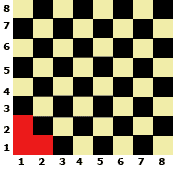 1
8 84Вырезана одна клетка. Её периметр равен 4 
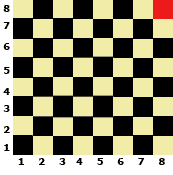 b.inВыводVI6